112年度苗栗縣輔具中心新制「身心障礙者輔具費用補助基準表」規定之研習課程壹、目的    新制身心障礙者輔具費用補助共計242項輔助器具，並就輔助器具項目、補助最高額度、最低使用年限及補助對象核實補助。輔具項目按基準表之規定，檢附身障鑑定醫院醫師診斷證明書及輔具評估報告書或輔具中心評估之輔具評估報告書，方能向社會處身心障礙者服務科提出申請。苗栗縣政府委託輔具中心，提供開立輔具評估報告書服務，並於112年委託輔具中心辦理身心障礙者輔具補助費用核定之業務，需與苗栗縣政府及十八鄉鎮輔具業務承辦人員共同合作，完成相關服務，為正確使用新制「身心障礙者輔具費用補助基準表」規定，並建立共同審核評估報告書之知能，故辦理相關主題課程，以為維護民眾最佳權益。貳、辦理單位:主辦單位:社團法人苗栗縣脊髓損傷者協會指導單位:苗栗縣政府協辦單位:苗栗縣輔具資源中心參、研習日期	日期:112年03月15日(星期三)早上09:00-15:30。肆、研習地點：苗栗縣身心障礙發展中心603會議室。(苗栗市經國路四段851號6樓)伍、參加對象：一、本縣18鄉鎮市公所輔具業務承辦人、苗栗縣政府輔具業務承辦人（含社會處及長期照顧管理中心）、長照特約A.B單位及醫療院所評估人員…等人員。二、課程人數上限50人。三、若報名人數超過50名，由苗栗縣輔具資源中心依照報名順序通知上課資訊。陸、報名方式：一、紙本報名：紙本報名表詳如附件。請填妥報名表傳真至南區輔具資源中心，並請來電確認是否報名成功。中心連絡電話：037-752642，傳真號碼：037-758883。二、線上報名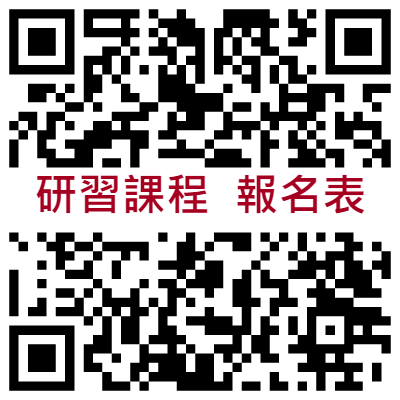 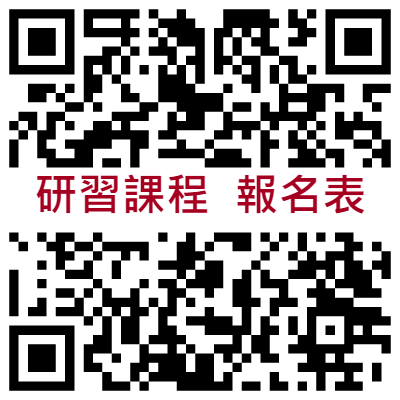 請來電確認是否報名成功。三、報名聯絡人：蔡小姐。柒、課程規劃：捌、講師簡介一、課程名稱：如何使用新制「身心障礙者輔具費用補助基準表」與評估報告書之審核二、講師姓名：李佩璇組長三、任職單位：衛生福利部社會及家庭署多功能輔具資源整合推廣中心資源開發組 組長四、學歷：1.高雄醫學大學物理治療系2.國立台北護理健康大學 長期照護研究所五、經歷：1.基隆長庚醫院復健科物理治療師2.台大醫院北護分院復健部部份工時物理治療師3.台北市合宜輔具中心 專職輔具評估人員4.新北市輔具資源中心 兼職到宅輔具評估治療師5.臺北市西區輔具資源中心 兼職到宅評估治療師六、相關證照：1.87年9月14日 物理治療師-物字第001481號2.104年7月2日生效 甲類輔具評估人員-社家障字第1040016659號玖、研習課程報名表拾、防疫期間，請參訓學員自備口罩，並全程配戴口罩。並敬請配合防疫措施。拾壹、請自備112年度「身心障礙者輔具費用補助基準表」新制「身心障礙者輔具費用補助基準表」規定之研習課程報名表https://docs.google.com/forms/d/1blSJ5KeMVNhC141X43kOyytLGfKvT_7iAxeK_x7cPvY/edit時間辦理流程備註09:00-09:10學員報到09:10-09:20長官致詞與業務宣導縣府長官苗栗縣輔具資源中心09:20-10:30新制「身心障礙者輔具費用補助基準表」規定（一）衛生福利部多功能輔具資源中心李佩璇組長10:30-10:40休息一下休息一下10:40-11:30新制「身心障礙者輔具費用補助基準表」規定（二）衛生福利部多功能輔具資源中心李佩璇組長11:30-11:40休息一下休息一下11:40-12:30新制「身心障礙者輔具費用補助基準表」規定（三）衛生福利部多功能輔具資源中心李佩璇組長12:30-13：30中餐時間中餐時間13:30-14：20新制「身心障礙者輔具費用補助基準表」規定（四）衛生福利部多功能輔具資源中心李佩璇組長14:20-14：30休息一下休息一下14:30-15：20相關議題研討與Q&A衛生福利部多功能輔具資源中心李佩璇組長15:20-15：30賦歸填寫問卷服務單位名稱參與人員姓名職稱連絡電話E-mail飲食習慣□葷食  □全素□葷食  □全素□葷食  □全素您獲得研習課程管道□網路資訊 □宣傳單張 □朋友告知 □相關單位 □服務單位指派 □其他：□網路資訊 □宣傳單張 □朋友告知 □相關單位 □服務單位指派 □其他：□網路資訊 □宣傳單張 □朋友告知 □相關單位 □服務單位指派 □其他：您對課程的期待